Saddle Brook Mayor’s Youth Group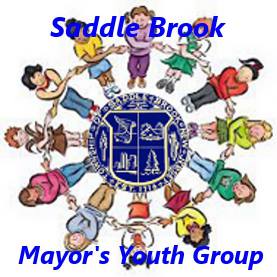 Meeting Agenda 6/26/2021Call Meeting to OrderPledge of Allegiance Old BusinessUpcoming Youth Group EventsSummer Fun OutingTo be discussedNational Night OutDate and Time: Tuesday, August 23rd from 6pm to 9pmLocation: Parking lot of new Municipal Complex, 55 Mayhill St.\ Mayor’s WalkDate and Time: Saturday, August 28th at 9amLocation: Saddle Brook Park Saddle Brook Township PicnicDate and Time: Saturday, August 28th from 12-4pmLocation: Saddle Brook ParkVolunteers needed to help bring food to seniors in attendanceTickets will be provided for food vendors.New BusinessAdjourn Meeting